tiNai Ecofilm Festival 2014 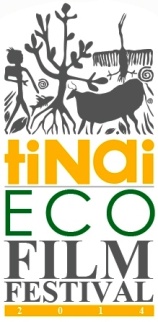 Film Submission (For Screening)Please fill in the details of your film accurately as possible. Film InformationOriginal Title of Film:Title in English:Year of Production:Country of Production:Duration of Film (hour, minutes, seconds):Original Language:Subtitles: Yes           No Film Format: Blue-ray Disc           DVD Video Disc (PAL/NTSC)         MP4       	          MOV             AVI Synopsis in not more than 100 words:Previous Screenings:Film CreditsDirector/s: Cinematographer:Editor:Audiographer:Script writer:Producer:Copyright Information:Fill Mailing Address with country, Pin code, Phone Number and Fax:Agreement:I have read and accept all the regulations and guidelines of TEFF and declare that all the information given here are true. I confirm that the copyright of the film titled ………………………………………………………………………… rests with me and I give you all rights to screen it in the tiNai Ecofilm Festival 2014 and archive it at BITS-Pilani, K.K. Birla Goa Campus. Date:																Signature:								Name: Top of Form